РЕСПУБЛИКА КРЫМ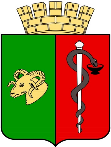 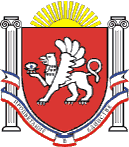 ЕВПАТОРИЙСКИЙ ГОРОДСКОЙ СОВЕТ
Р Е Ш Е Н И ЕII созывСессия №4714.04.2022                                      г. Евпатория                                         № 2-47/1Об утверждении Отчета о деятельности Контрольно-счетного органа -  Контрольно-счетной палаты городского округа Евпатория Республики Крым в 2021году             В соответствии со статьей 19 Федерального закона от 07 февраля 2011 года № 6-ФЗ «Об общих принципах организации и деятельности контрольно-счетных органов субъектов Российской Федерации, и муниципальных образований», заслушав Отчет о деятельности Контрольно-счетного органа - Контрольно-счетной палаты городского округа Евпатория Республики Крым в 2021году, - городской совет Р Е Ш И Л:Утвердить Отчёт о деятельности Контрольно-счетного органа-Контрольно-счетной палаты городского округа Евпатория Республики Крым  в 2021 году (прилагается).Настоящее решение вступает в силу со дня принятия и подлежит обнародованию на официальном сайте Правительства Республики Крым – http://rk.gov.ru в разделе: муниципальные образования, подраздел – Евпатория, а также на официальном сайте муниципального образования городской округ Евпатория Республики Крым – http://admin.my-evp.ru в разделе Документы, подраздел – Документы городского совета в информационно-телекоммуникационной сети общего пользования.Контроль за исполнением настоящего решения возложить на комитет по вопросам местного самоуправления, нормотворческой деятельности и регламента.Врио ПредседателяЕвпаторийского городского совета			                          	Э.М. ЛеоноваОДОБРЕННа заседании Коллегии КСП ГО Евпатория РК от «28» февраля  2022г. протокол №4/109УТВЕРЖДЕНРаспоряжением Председателя КСП ГО Евпатория РК от «28» февраля 2022года №01-23/12Отчет о деятельности Контрольно-счетного органа – Контрольно-счетной палаты городского округа Евпатория Республики Крым в 2021 году2022г.ОГЛАВЛЕНИЕОбщие положения ----------------------------------------------- стр.  3-8Основные направления деятельности в отчетном году -- стр. 9-10Общие итоги деятельности в отчетном году, реализация материалов мероприятий -------------------------------------------------------------- стр.  11-12Контрольная деятельность и результаты отдельных контрольных мероприятий    ------------------------------------------------------------ стр.  13-14Экспертно-аналитическая деятельность и результаты отдельных экспертно-аналитических мероприятий ---------------------------- стр. 15-20Информационная деятельность ------------------------------- стр.  21Межмуниципальное сотрудничество ------------------------ стр.  22Прочая деятельность   ------------------------------------------- стр.  23Основные направления деятельности в текущем году --- стр. 24-26Приложение. Основные показатели деятельности муниципального контрольно-счетного органа за 2021 год (таблица)--------------- стр. 27-29Общие положенияОтчет о деятельности Контрольно-счетного органа – Контрольно-счетной палаты городского округа Евпатория Республики Крым (далее – Отчёт) представляется ежегодно Евпаторийскому городскому совету Республики Крым в соответствии с требованиями части 2 статьи 19 Федерального закона от 07.02.2011г. № 6-ФЗ «Об общих принципах организации и деятельности контрольно-счетных органов субъектов Российской Федерации и муниципальных образований» (далее – Федеральный закон №6-ФЗ), части 2 статьи 21 Положения о Контрольно-счетном органе – Контрольно-счетной палате городского округа Евпатория Республики Крым, утверждённого в новой редакции решением Евпаторийского городского совета Республики Крым № 2-36/2 от 09.11.2021. Отчет о деятельности обнародуется в информационно-телекоммуникационной сети Интернет на официальном портале Правительства Республики Крым и на официальном сайте муниципального образования городской округ Евпатория Республики Крым – «Моя Евпатория» после его рассмотрения Евпаторийским городским советом Республики Крым.Контрольно-счетный орган – Контрольно-счетная палата городского округа Евпатория Республики Крым (сокращённое наименование - КСП ГО Евпатория РК) создана решением Евпаторийского городского совета Республики Крым от 08.10.2014г. № 1-2/10, наделена правами юридического лица. В Едином реестре юридических лиц зарегистрирована 28.11.2014г. Свидетельство о государственной регистрации юридического лица серии 91 №000001801 от 01.12.2014г.КСП ГО Евпатория РК является постоянно действующим органом внешнего муниципального финансового контроля, обладает организационной и функциональной независимостью и осуществляет свою деятельность самостоятельно, деятельность КСП ГО Евпатория РК основывается на принципах законности, объективности, эффективности, независимости и гласности.В соответствии с нормами федерального законодательства КСП ГО Евпатория РК в 2021 году осуществляла следующие основные полномочия: контроль за исполнением местного бюджета; проведение экспертизы проектов местного бюджета; проведение внешней проверки годового отчета об исполнении местного бюджета; организация и осуществление контроля за законностью, результативностью (эффективностью и экономностью) использования средств местного бюджета, а также средств, получаемых местным бюджетом из иных источников, предусмотренных законодательством Российской Федерации;осуществление контроля за соблюдением установленного порядка управления и распоряжения имуществом, находящимся в муниципальной собственности, в том числе охраняемыми результатами интеллектуальной деятельности и средствами индивидуализации, принадлежащими муниципальному образованию; проведение оценки эффективности предоставления налоговых и иных льгот и преимуществ, бюджетных кредитов за счет средств местного бюджета, а также оценки законности предоставления муниципальных гарантий и поручительств или обеспечения исполнения обязательств другими способами по сделкам, совершаемым юридическими лицами и индивидуальными предпринимателями за счет средств местного бюджета и имущества, находящегося в муниципальной собственности; проведение финансово-экономической экспертизы проектов муниципальных правовых актов (включая обоснованность финансово-экономических обоснований) в части, касающейся расходных обязательств городского округа Евпатория Республики Крым, а также муниципальных программ; проведение анализа бюджетного процесса в муниципальном образовании и подготовку предложений, направленных на его совершенствование; подготовка информации о ходе исполнения местного бюджета, о результатах проведенных контрольных и экспертно-аналитических мероприятий и представление такой информации Евпаторийскому городскому совету Республики Крым и Главе города; участие в пределах полномочий в мероприятиях, направленных на противодействие коррупции; осуществление иных полномочий в сфере внешнего муниципального финансового контроля, установленных федеральными законами, законами субъекта Российской Федерации, уставом и нормативными правовыми актами Евпаторийского городского совета Республики Крым.В своей деятельности КСП ГО Евпатория РК руководствуется Конституцией Российской Федерации, федеральным законодательством, Конституцией Республики Крым, законами и подзаконными актами Республики Крым, Уставом муниципального образования городской округ Евпатория Республики Крым, Положением  о Контрольно-счетном органе – Контрольно-счетной палате городского округа Евпатория Республики Крым,  решениями Евпаторийского городского совета Республики Крым, Регламентом КСП ГО Евпатория РК и стандартами внешнего финансового контроля, утверждёнными распоряжениями председателя КСП ГО Евпатория РК.   Структура и штат:Структура и штатная численность КСП ГО Евпатория РК утверждены решением Евпаторийского городского совета Республики Крым от 26.07.2019г. № 1-93/2. Штатная численность КСП ГО Евпатория РК в 2021 году составила 9 штатных единиц (в 2020 и 2019годах - 9 штатных единиц). Фактическая численность в 2021 году – 8 единиц.Структура КСП ГО Евпатория РК: председатель, заместитель председателя, четыре аудитора, заведующий сектором бухгалтерского учета, отчетности и информационно-аналитической работы, ведущий инспектор, ведущий специалист (делопроизводитель). Все должностные лица КСП ГО Евпатория РК имеют высшее профессиональное образование. Сотрудники КСП ГО Евпатория РК постоянно совершенствуют свои знания и навыки путём повышения квалификации по программам дополнительного профессионального образования и/или путём самообразования. В отчётном периоде трое из сотрудников КСП ГО Евпатория РК прошли обучение по программам профессиональной переподготовки и повышения квалификации. Всего за три года численность сотрудников, прошедших обучение по программе профессионального развития (повышения квалификации) составила 7 единиц.Работа Коллегии КСП ГО Евпатория РК:С мая 2016года в КСП ГО Евпатория РК создан и действует коллегиальный совещательный орган – Коллегия КСП ГО Евпатория РК (далее - Коллегия). Деятельность Коллегии урегулирована Регламентом КСП ГО Евпатория РК.В 2021 году было проведено 18 заседаний Коллегии (в 2016 проведено 16, в 2017- 22, в 2018 - 16 заседаний, в 2019 – 15 заседаний, в 2020 – 16 заседаний). Коллегией в 2021 году рассматривались вопросы: об одобрении отчетов о результатах контрольных мероприятий; об исполнении представлений и предписаний, внесенных объектам контроля по результатам проверок, проведенных в 2017-2021 гг., срок исполнения которых истек; рассматривались отдельные вопросы, возникающие в ходе проведения контрольных мероприятий; вопросы реализации контрольных мероприятий; корректировка Годового плана работы на 2021год; рассмотрен проект  Годового плана работы на 2022; проекты заключений о результатах экспертно-аналитических мероприятий; информация об исполнении представлений и предписаний КСП ГО Евпатория РК в 2020-м году; обзор практики КСП ГО Евпатория РК в части реализации полномочий по составлению протоколов об административных правонарушениях  в соответствии со ст. ст. 28.2, 28.3 Кодекса Российской Федерации об административных правонарушениях, ст. 9.1 Закона Республики Крым №117-ЗРК/2015  в 2021году и другие вопросы.Информация о дате, времени и месте заседаний Коллегии, вопросах повестки дня размещалась на странице контрольно-счетного органа на официальном интернет-портале Правительства Республики Крым https://evp.rk.gov.ru, официальном сайте муниципального образования http://my-evp.ru и на странице КСП ГО Евпатория РК в социальной сети «Facebook» https://www.facebook.com/kspevp . На заседания Коллегии приглашались депутаты Евпаторийского городского совета Республики Крым II созыва, а также представители администрации и представители объектов контроля.При этом, в заседаниях Коллегии активно принимали участие депутаты Евпаторийского городского совета: Юхненко Р.А., Клещенок М.В., Королева А.В. и Василевич Т.П. Взаимодействие с Евпаторийским городским советом Республики КрымВ отчетном периоде должностные лица КСП ГО Евпатория РК принимали участие в заседаниях депутатских комитетов, в том числе, при рассмотрении проектов решений, по которым контрольно-счетным органом готовились заключения, а также в качестве докладчиков по результатам проведенных контрольных и экспертно-аналитических мероприятий и по проектам решений, которые вносились КСП ГО Евпатория РК.Всего КСП ГО Евпатория РК было подготовлено и внесено на рассмотрение Евпаторийского городского совета Республики Крым 17  проектов решений, в числе которых проекты решений о результатах контрольных и экспертно-аналитических мероприятий, отчет о деятельности КСП ГО Евпатория РК за 2020год, проект Положения о КСП ГО Евпатория РК в новой редакции и другие.Председателем КСП ГО Евпатория РК обеспечено участие в заседаниях рабочей группы по подготовке и проведению публичных слушаний по обсуждению проекта муниципального правового акта «О внесении изменений в Устав муниципального образования городской округ Евпатория Республики Крым», КСП ГО Евпатория РК было подготовлено 23 предложения по внесению изменений в действующий Устав города, из которых было учтено 20 предложений.Председатель КСП ГО Евпатория РК в отчетном периоде принимал участие в 33 депутатских комитетах в качестве докладчика по проектам решений, заместитель председателя КСП ГО Евпатория РК принимал участие в 3 депутатских комитетах, а также заседаниях рабочей группы по бюджету муниципального образования на 2022год и плановый период 2023-2024гг. и по отчету об исполнении бюджета за 2020год. Аудиторы КСП ГО Евпатория РК принимали участие в 3 заседаниях депутатских комитетов по вопросам проведенных ими мероприятий в отчетном периоде.В 2021 году обеспечено присутствие председателя КСП ГО Евпатория РК или его заместителя (в период отпуска, временной нетрудоспособности или командировок) на всех заседаниях сессий Евпаторийского городского совета Республики Крым.В Годовом плане работы КСП ГО Евпатория РК на 2021 год по поручению Евпаторийского городского совета Республики Крым (решениями от 25.09.2020 №2-21/3 и от 27.08.2021 №2-33/1) было запланировано четыре экспертно-аналитических мероприятия:- проведение финансово-экономической экспертизы муниципальной программы «Управление муниципальным имуществом городского округа Евпатория Республики Крым»;- проведение финансово-экономической экспертизы муниципальной программы «Развитие культуры и укрепление межнационального согласия на территории городского округа Евпатория Республики Крым»;- проведение финансово-экономической экспертизы муниципальной программы «Формирование современной городской среды городского округа Евпатория Республики Крым в 2018-2022гг» и контроль ее исполнения за 2020год»;- проведение финансово-экономической экспертизы муниципальной программы реформирования и развития жилищно-коммунального хозяйства городского округа Евпатория Республики Крым и контроль ее исполнения за 2020год.По предложению Главы города - Председателя Евпаторийского городского совета Республики Крым было запланировано и проведено контрольное мероприятие «Проверка правильности формирования и перечисления муниципальным унитарным предприятием «КурортТоргСервис» городского округа Евпатория Республики Крым части прибыли, остающейся в его распоряжении после уплаты налогов и иных обязательных платежей, в бюджет муниципального образования городской округ Евпатория Республики Крым, законности и эффективности использования муниципального имущества за период с 01.08.2018 по 01.02.2021гг».Главе города - Председателю Евпаторийского городского совета Республики Крым направляются результаты проведенных КСП ГО Евпатория РК контрольных и экспертно-аналитических мероприятий.Все отчеты по результатам проведенных контрольных мероприятий и заключения по результатам экспертно-аналитических мероприятий доводятся до сведения депутатов путем обсуждения на депутатских комитетах и рассмотрения на сессиях Евпаторийского городского совета.КСП ГО Евпатория РК взаимодействует с председателями депутатских комитетов путем предоставления информации, внесения предложений, проектов решений, представления пояснений на депутатских комитетах и т.д.Также депутаты Евпаторийского городского совета пользуются правом присутствовать на заседаниях Коллегии КСП ГО Евпатория РК, где имеют возможность вместе с членами Коллегии заслушивать непосредственных исполнителей контрольных и экспертно-аналитических мероприятий, задавать им вопросы, связанные с результатами проведенных мероприятий, и получать пояснения в пределах компетенции должностных лиц КСП ГО Евпатория РК.В отчетном году в КСП ГО Евпатории РК поступило 7 обращений депутатов Евпаторийского городского совета Республики Крым. На все обращения были предоставлены письменные ответы.Взаимодействие с администрацией города ЕвпаторииПо результатам проведенных контрольных и экспертно-аналитических мероприятий в 2021 году было направлено 30 информационных писем с предложениями (рекомендациями) в адрес главы администрации, руководителей структурных подразделений администрации. По 25-ти письмам получателями вышеуказанных предложений и рекомендаций предоставлены в КСП ГО Евпатория РК сведения о принятых мерах по реализации предложений КСП ГО Евпатория РК.В 2021 году было направлено 8 информационных писем с рекомендациями в адрес администрации города Евпатории Республики Крым о приведении муниципальных правовых актов в соответствие с действующим законодательством. 	Взаимодействие с правоохранительными органами и прокуратурой г. ЕвпаторииКСП ГО Евпатория РК в ходе осуществления своих полномочий взаимодействует на основе заключенных соглашений с Прокуратурой города Евпатории и Следственным отделом по г. Евпатории Главного следственного управления Следственного комитета Российской Федерации по Республике Крым. В рамках Соглашений о взаимодействии в адрес правоохранительных органов, прокуратуры города Евпатории направляются отчеты и заключения по результатам проведенных контрольных и экспертно-аналитических мероприятий. В 2021 году в прокуратуру города Евпатории направлено 3 материала по результатам мероприятий, проведенных контрольного-счетным органом, по одному из направленных материалов в 2021 году возбуждено уголовное дело.В отчетном периоде сотрудниками КСП ГО Евпатория РК предоставлялись справки по вопросам, изученным специалистами КСП ГО Евпатория РК в рамках требований прокуратуры г. Евпатории о выделении специалистов, в том числе по вопросам соблюдения органами местного самоуправления, коммунальными организациями городского округа Евпатория требований жилищно – коммунального законодательства, исполнения администрацией г. Евпатории требований законодательства при взыскании задолженности по арендным платежам за использование муниципальных земельных участков и другим вопросам.В отчетном периоде также предоставлялась информация на запросы ОМВД РФ по городу Евпатории о предоставлении актов контрольных мероприятий и материалов отдельных мероприятий, которые проводились КСП ГО Евпатория РК. В декабре отчетного года председателем КСП ГО Евпатории РК в УФСБ России по Республике Крым и г. Севастополю направлен один материал.В Годовой план работы КСП ГО Евпатория РК на 2021год по предложению прокуратуры города Евпатории (предложение от 12.11.2020) были включены мероприятия:- «Проверка финансово-хозяйственной деятельности муниципального бюджетного общеобразовательного учреждения «Гимназия №8 города Евпатории Республики Крым» за 2019-2020годы»;- «Проверка финансово-хозяйственной деятельности муниципального бюджетного общеобразовательного учреждения «Средняя школа №11 города Евпатории Республики Крым» за 2019-2020годы»;- «Аудит закупки работ «Капитальный ремонт сквера Славы, расположенного по адресу: г. Евпатория, пгт. Мирный, пр-т Мира».Все вышеуказанные мероприятия проведены, информация о результатах предоставлена в установленном порядке.Основные направления деятельности в отчётном годуВ соответствии со статьей 12 Федерального закона от 07.02.2011 №6-ФЗ «Об общих принципах организации и деятельности контрольно-счетных органов субъектов Российской Федерации, и муниципальных образований» КСП ГО Евпатория РК осуществляет свою деятельность на основе планов, которые разрабатываются и утверждаются ею самостоятельно.В декабре 2020 года в Регламент КСП ГО Евпатория РК были внесены изменения, позволяющие депутатам Евпаторийского городского совета вносить свои предложения к Годовому плану работы КСП ГО Евпатория РК на 2021 год с обоснованием необходимости включения таких мероприятий в план деятельности. Свои предложения представили депутаты Евпаторийского городского совета Ходос Е.Б., Билан В.В., Юхненко Р.А., все предложения были рассмотрены на заседании Коллегии 16.12.2020года. Приказом председателя КСП ГО Евпатория РК от 23.12.2020 №01-25/27 был утвержден Годовой план работы КСП ГО Евпатория РК на 2021год.В Годовой план работы КСП ГО Евпатория РК на 2021год включены мероприятия по следующим направлениям деятельности:Организационно-технические мероприятия, включающие в себя осуществление закупок товаров, работ и услуг для нужд КСП ГО Евпатория РК, организацию обучения, повышения квалификации сотрудников КСП ГО Евпатория РК, проведение инвентаризации, актуализацию Регламента КСП ГО Евпатория РК с целью приведения его в соответствие с действующим законодательством, муниципальными правовыми актами Евпаторийского городского совета Республики Крым, актуализацию стандартов, разработку и утверждения правовых актов, предусмотренных антикоррупционным законодательством, подготовку предложений в Годовому плану работы на очередной год, обзор практики КСП ГО Евпатория РК по составлению протоколов об административных правонарушениях и изменений антикоррупционного законодательства за 2021год и другие.Контрольные мероприятия, включающие в себя контроль формирования и исполнения бюджета городского округа Евпатория Республики Крым, проверку ФХД отдельных муниципальных учреждений, проверку соблюдения порядка и условий предоставления субсидий, проверку целевого и эффективного использования бюджетных средств, выделенных из бюджета Республики Крым на мероприятия, связанные с организацией бесплатного питания обучающихся общеобразовательных учреждений за 2020-2021гг., аудиты закупок,  проверку правильности формирования и перечисления части прибыли муниципальными унитарными предприятиями,  законности и эффективности использования муниципального имущества и другие.Экспертно-аналитическая работа, включающая в себя финансово-экономические экспертизы проектов муниципальных программ, муниципальных программ, контроль их реализации, аудиты эффективности, мониторинг действующих муниципальных программ, проверку достоверности, полноты и своевременности составления и предоставления бюджетной отчетности главных администраторов бюджетных средств за 2020год, внешнюю проверку и подготовку заключения на отчет об исполнении бюджета городского округа Евпатория Республики Крым за отчетный финансовый год, оценку эффективности предоставления налоговых льгот и преимуществ за счет средств муниципального образования в 2020 году, контроль за исполнением представлений и предписаний КСП ГО Евпатория РК по результатам проверок,  проведение анализа и оценки эффективности расходования средств, предусмотренных в бюджете Республики Крым на реализацию объектов инфраструктуры, запланированных к вводу в эксплуатацию в 2020 году и истекшем периоде 2021 года ( в части средств, поступивших в бюджет муниципального образования городской округ Евпатория Республики Крым) и другие.Информационная деятельность, включающая в себя освещение деятельности КСП ГО Евпатория РК в СМИ, в сети «Интернет», подготовку и представление информации в Евпаторийский городской совет и Главе муниципального образования – председателю Евпаторийского городского совета о результатах контрольных и экспертно-аналитических мероприятий и другие.Основные итоги работы КСП ГО Евпатория РК в отчетном году, реализация материалов мероприятийВ отчетном периоде КСП ГО Евпатория РК проведено 9 контрольных мероприятий и 9 экспертно-аналитических мероприятий. Проведенными контрольными и экспертно-аналитическими мероприятиями установлены нарушения на общую сумму 607 287,9 тыс. рублей, в том числе:- нецелевое использование бюджетных средств – 59,5 тыс. рублей;- нарушения при формировании и исполнении бюджетов – 136 542,4 тыс. рублей; - нарушений ведения бухгалтерского учета, составления и представления бухгалтерской (финансовой) отчетности – 416 812,0 тыс. рублей.- нарушения в сфере управления и распоряжения муниципальной собственностью – 13 238,2 тыс. рублей.- нарушения при осуществлении муниципальных закупок – 40 635,80 тыс. рублей.Установлены факты неэффективного использования бюджетных средств на общую сумму 3053,3 тыс. рублей.В отчетном периоде устранены финансовые нарушения (в том числе, установленные мероприятиями, проведенными в периоде, предшествующем отчетному) на общую сумму 137 624,90 тыс. рублей, в том числе:- в бюджет городского округа поступило возмещение ущерба по представлениям и предписаниям КСП ГО Евпатория РК в сумме 2 273,1 тыс. рублей (муниципальными предприятиями по представлениям КСП ГО Евпатория РК перечислена в бюджет часть прибыли, проценты от доходов от арендной платы на общую сумму 1 655,0 тыс. рублей, муниципальными учреждениями осуществлен возврат в бюджет субсидий и субвенций, использованных не по целевому назначению – 175,6 тыс. рублей, возмещен ущерб бюджету, связанный с безосновательными выплатами работникам учреждений в общей сумме 316,1 тыс. рублей, поступили в бюджет пени, начисленные подрядчикам за неисполнение условий контрактов – 126,4 тыс. рублей). - главным администратором доходов бюджета восстановлена в учете безосновательно списанная задолженность по арендной плате за пользование земельными участками (как безнадежная к взысканию) и задолженность по пене (как безнадежная к взысканию) на общую сумму 84 393,5 тыс. рублей.- главными распорядителями бюджетных средств устранены нарушения порядка планирования бюджетных ассигнований и методики, установленной финансовым органом муниципального образования, допущенные при обосновании потребности в ассигнованиях на 2022 год, на общую сумму 50 902,4 тыс. рублей.По результатам проведенных контрольных мероприятий в 2021 году было направлено 7 представлений и 8 предписаний об устранении нарушений, требующих безотлагательных мер по их пресечению и предупреждению. Все направленные в 2021 году представления рассмотрены и исполняются объектами контроля.Снято с контроля как исполненные в полном объеме в 2021 году 3 представления и 4 предписания (3 были направлены в 2021 году, 2 – в 2020-м и 2 в 2019 году). В соответствии со стандартом финансового контроля СФК-8 «Контроль реализации результатов контрольных и экспертно-аналитических мероприятий, проведенных КСП ГО Евпатория РК» осуществляется контроль исполнения представлений и предписаний в соответствии с представленными объектами контроля планами мероприятий по устранению нарушений. В случае безосновательного непринятия мер по исполнению предписаний составляются протоколы об административном правонарушении.Должностные лица КСП ГО Евпатория РК осуществляют полномочия по составлению протоколов об административных нарушениях с 29.04.2016г (председатель КСП ГО Евпатория РК) и с 25.11.2016г. (заместитель председателя КСП ГО Евпатория РК) согласно решений Евпаторийского городского совета Республики Крым. Порядок выявления административных правонарушений, составления и направления на рассмотрение протоколов об административных правонарушениях должностными лицами КСП ГО Евпатория РК установлен стандартом организации деятельности СОД-4, который прошел антикоррупционную экспертизу в прокуратуре города Евпатории.В 2021 году было составлено 30 протоколов об административных правонарушениях в отношении должностных лиц органов местного самоуправления и муниципальных организаций.  Судьями было рассмотрено 29 протоколов об административных правонарушениях. Одно дело было прекращено в связи с истечением сроков привлечения к административной ответственности постановлением председателя КСП ГО Евпатория РК. Из 29-ти рассмотренных судами (мировыми судьями) в 2021 году протоколов об административных правонарушениях- по 7-ти делам были вынесены постановления о привлечении к административной ответственности в виде административных штрафов от 300рублей до 20 000рублей;- по 16-ти делам были вынесены постановления о привлечении в административной ответственности в виде предупреждения;- по 2-м делам мировыми судьями было прекращено производство по делу в связи с малозначительностью;- 2 дела было прекращено в связи отсутствием состава административного правонарушения;- 2 протокола были возвращены для устранения недостатков.Поступили в бюджет городского округа в 2021 году штрафы по протоколам, составленным КСП ГО Евпатория РК, на общую сумму 95,9 тыс. рублей.Контрольная деятельность и результаты отдельных контрольных мероприятийВ рамках Раздела II Годового плана работы КСП ГО Евпатория РК на 2021год «Контрольные мероприятия» в 2021году проведено 9 контрольных мероприятий, в ходе которых были выявлены нарушения и недостатки, в том числе:- нарушения при формировании и исполнении бюджетов – Контрольным мероприятием «Последующий контроль исполнения бюджета городского округа Евпатория Республики Крым за 2017-2019 годы в департаменте имущественных и земельных отношений администрации города Евпатории Республики Крым в части наполнения доходной части бюджета городского округа Евпатория Республики Крым поступлениями платы за использование земельных участков, находящихся в муниципальной собственности» установлено, что в нарушение требований ст. 47.2 Бюджетного кодекса РФ и Постановления Правительства РФ от 06.05.2016 №393 – в отсутствие утвержденного главным администратором доходов (ДИЗО) порядка принятия решений о признании безнадежной к взысканию задолженности по платежам  - осуществлено списание задолженности по арендной плате за пользование земельными участками (как безнадежной к взысканию) и задолженности по пене (как безнадежной к взысканию) всего на общую сумму 84 393, 5 тыс. рублей. Из указанной суммы списание задолженности в сумме 56 738,0 тыс. рублей осуществлено по основанию, не предусмотренному статьей 47.2 Бюджетного кодекса Российской Федерации, – «Истечение срока исковой давности».Контрольным мероприятием «Последующий контроль исполнения бюджета городского округа Евпатория Республики Крым за 2017-2019 годы в департаменте имущественных и земельных отношений администрации города Евпатории Республики Крым в части наполнения доходной части бюджета городского округа Евпатория Республики Крым поступлениями платы за использование земельных участков, находящихся в муниципальной собственности» установлено искажение показателей бюджетной отчетности за 2019 год: вследствие занижения показателей по счету по счету 401.40 «Доходы будущих периодов» на общую сумму 39 075, 9 тыс. рублей вследствие безосновательного допущения на счете 401.40 кредитовых остатков со знаком «минус», а также безосновательного уменьшения показателей счета 401.40 на сумму начисленной пени по договорам и реструктуризации;, и, как следствие, в бухгалтерском учете не отражено начисление доходов на счете 205.00 «Расчеты по доходам», доходов будущих периодов на счете 401.40 «Доходы будущих периодов». Вследствие неначисления арендной платы за весь период действия (доходов будущих периодов) по 39 договорам, заключенным в 2019 году, на сумму 364 317,3 тыс. рублей искажены показатели формы 0503169 «Сведения по дебиторской и кредиторской задолженности», формы 0503130 «Баланс главного распорядителя…» на 01.01.2020.Контрольным мероприятием «Последующий контроль исполнения бюджета городского округа Евпатория Республики Крым за 2017-2019 годы в департаменте имущественных и земельных отношений администрации города Евпатории Республики Крым в части наполнения доходной части бюджета городского округа Евпатория Республики Крым поступлениями платы за использование земельных участков, находящихся в муниципальной собственности» установлено, что расчет размера арендной платы за земельные участки производился с применением нормативной цены земельного участка без учета актуализации с применением соответствующих коэффициентов инфляции. Занижение арендной платы составило 2 363,7 тыс. рублей. - нарушения ведения бухгалтерского учета, составления и представления бухгалтерской (финансовой) отчетности –Контрольным мероприятием «Выборочная проверка правильности формирования и перечисления муниципальным унитарным предприятием «КурортТоргСервис» городского округа Республики Крым части прибыли, остающейся в его распоряжении после уплаты налогов и иных обязательных платежей, в бюджет муниципального образования городской округ Евпатория Республики Крым, законности и эффективности использования муниципального имущества за период с 01.08.2018 по 01.02.2021» установлены факты занижения части чистой прибыли, подлежащей перечислению в бюджет, на общую сумму 10 874,5 тыс. рублей. Контрольными мероприятиями «Проверка финансово-хозяйственной деятельности МБОУ «СШ №11» за 2019-2020 годы» и «Проверка финансово-хозяйственной деятельности МБОУ «Гимназия № 8» за 2019-2020 годы» установлены нарушения порядка ведения бухгалтерского учета особо ценного имущества на сумму 6 230,8 тыс.руб. и 6 272,7 тыс. рублей соответственно.- нарушения при осуществлении муниципальных закупок –Контрольным мероприятием «Аудит закупки выполнения СРМ по объекту: Капитальный ремонт МБОУ «Средняя школа №7 города Евпатории Республики Крым»» установлены факты оплаты работ, не предусмотренных сметной документацией – 3 442,4 тыс. рублей; оплаты фактически невыполненных работ – 1 877,5 тыс. рублей, неначисления пени за просрочку выполнения обязательств подрядчиком – 1 852,5 тыс. рублей.Контрольным мероприятием «Аудит закупки работ по разработке проектно-сметной документации по объекту «Капитальный ремонт автомобильной дороги по ул. Чапаева в г. Евпатория Республика Крым»» установлено нарушение порядка приемки и оплаты выполненных работ по разработке ПСД - не предусмотренная контрактом поэтапная приемка и оплата ПСД в сумме 2 184,1 тыс.рублей; неприменение меры ответственности к подрядчику в виде штрафа – 250,0 тыс. рублей. - неэффективное использование бюджетных средств - Контрольным мероприятием «Аудит закупки выполнения СРМ по объекту: Капитальный ремонт МБОУ «Средняя школа №7 города Евпатории Республики Крым»» установлено неэффективное использование бюджетных средств в сумме 1 133,7 тыс. рублей вследствие длительного (более 2,5 лет с момента приемки) неиспользования результатов выполненных работ по монтажу системы вентиляции спортивного зала (ввиду отсутствия подключения, непроведения пуско-наладочных работ).Экспертно-аналитическая деятельность и результаты отдельных экспертно-аналитических мероприятийВ рамках Раздела III Годового плана работы КСП ГО Евпатория РК на 2021год «Экспертно-аналитическая работа» было проведено 9 экспертно-аналитических мероприятий. Проведенными экспертно-аналитическими мероприятиями установлены нарушения и недостатки, в том числе:- нецелевое использование бюджетных средств -Экспертно-аналитическим «Анализ и оценка расходования средств, предусмотренных в бюджете Республики Крым на реализацию объектов инфраструктуры, запланированных к вводу в эксплуатацию в 2020 году и истекшем периоде 2021 года (в части средств, поступивших в бюджет муниципального образования городской округ Евпатория Республики Крым)» установлено, что средства субсидии, предоставленной на благоустройство общественной территории – Капитальный ремонт сквера им. Пушкина в г. Евпатория, направлены в сумме 59, 5 тыс. рублей на цели, не предусмотренные соглашением – на работы по устройству покрытий из плиток керамических на пьедестале часовни, не являющейся собственностью муниципального образования городской округ Евпатория Республики Крым, сведения о собственнике которой отсутствуют, что в соответствии с ч.1 ст. 306.4 Бюджетного кодекса Российской Федерации от 31 июля 1998 г. № 145-ФЗ является нецелевым использованием бюджетных средств. - нарушения при формировании и исполнении бюджетов Экспертно-аналитическим мероприятием «Экспертиза проекта решения Евпаторийского городского совета Республики Крым «О бюджете муниципального образования городской округ Евпатория Республики Крым на 2022 год и плановый период 2023 и 2024 годов» установлен 31 факт нарушения главными распорядителями бюджетных средств порядка планирования бюджетных ассигнований и методики, установленной финансовым органом муниципального образования на общую сумму 52 148,9 тыс. рублей, в том числе: завышения фонда оплаты труда; планирование расходов по несоответствующим целевым статьям расходов; планирование в составе программных расходов бюджета расходов, не связанных с выполнением муниципальных программ; планирование расходов на приобретение техники, канцелярских товаров с превышением утвержденных нормативов затрат; планирование расходов на оплату работ, услуг в отсутствие подтвержденной потребности как в части объемов, так и в части стоимости соответствующих работ/услуг.- нарушения при осуществлении муниципальных закупок –Экспертно-аналитическим «Анализ и оценка расходования средств, предусмотренных в бюджете Республики Крым на реализацию объектов инфраструктуры, запланированных к вводу в эксплуатацию в 2020 году и истекшем периоде 2021 года (в части средств, поступивших в бюджет муниципального образования городской округ Евпатория Республики Крым)» установлены факты приемки и оплаты оборудования не соответствующего условиям контракта; приемки и оплаты не выполненных работ; внесения изменений в муниципальный контракт с нарушением требований законодательства, в т.ч. в связи с ухудшением характеристик поставляемого оборудования – всего на сумму 30 982,7 тыс. рублей.- неэффективное использование бюджетных средств - Экспертно-аналитическим «Анализ и оценка расходования средств, предусмотренных в бюджете Республики Крым на реализацию объектов инфраструктуры, запланированных к вводу в эксплуатацию в 2020 году и истекшем периоде 2021 года (в части средств, поступивших в бюджет муниципального образования городской округ Евпатория Республики Крым)» установлено неэффективное использование средств субсидии в сумме 1 919,6 тыс. руб. вследствие длительного (более 6 месяцев с момента приемки работ) неиспользования результатов выполненных работ по монтажу системы освещения в рамках капитального ремонта дворовой территории (ввиду отсутствия подключения к городской электрической сети) и  установленных малых архитектурных форм.Также следует отметить, что в отчетном периоде часто выявлялись случаи нарушения порядка формирования и представления (утверждения) сведений (документов), используемых при составлении и рассмотрении проектов бюджетов бюджетной системы Российской Федерации, выразившиеся в планировании главными распорядителями бюджетных средств городского округа Евпатории Республики Крым соответствующих расходов бюджета, составление обоснования бюджетных ассигнований в нарушение установленного порядка обоснования потребности в бюджетных средствах. Например: *Порядком планирования бюджетных ассигнований бюджета муниципального образования городской округ Евпатория Республики Крым, утв. приказом департамента финансов от 01.08.2016 №01-03/89 (далее - Порядок) предусмотрено, что в процессе планирования бюджетных ассигнований главные распорядители бюджетных средств (далее – ГРБС) осуществляют расчеты бюджетных ассигнований и разрабатывают обоснования потребности в бюджетных ассигнованиях на исполнение действующих и принимаемых обязательств. Расчеты и обоснования потребности в бюджетных ассигнованиях на формирование действующих и принимаемых обязательств производятся в соответствии с Методикой планирования бюджетных ассигнований бюджета муниципального образования городской округ Евпатория Республики Крым (п.4 и п.7 Порядка планирования бюджетных ассигнований бюджета муниципального образования городской округ Евпатория Республики Крым).В то же время, при изучении документов, обосновывающих потребность в бюджетных ассигнованиях, предоставленных департаментом городского хозяйства администрации города Евпатории,  должностными лицами КСП ГО Евпатория РК в ходе подготовки заключения на проект решения Евпаторийского городского совета «О внесении изменений в решение Евпаторийского городского совета Республики Крым от 29.12.2020 № 2-26/5 «О бюджете муниципального образования городской округ Евпатория Республики Крым на 2021 год и на плановый период 2022 и 2023 годов» были установлены нарушения пунктов 2.2, 4 и 7 Порядка, а именно: ДГХ в своем бюджетном запросе обосновал необходимость перераспределения бюджетных ассигнований местного бюджета в сумме 285 000,00 руб. с мероприятия муниципальной программы развития и реформирования ЖКХ по борьбе с кровососущими насекомыми на мероприятие п.2.4 муниципальной программы «Формирование современной городской среды городского округа Евпатория Республики Крым на 2018-2022гг». Таким образом, средства местного бюджета, запланированные ранее на мероприятия по борьбе с кровососущими насекомыми должны были перераспределяться на другие цели (для заключения шести договоров на проведение государственной экспертизы ПСД и для разработки рабочей документации). В то же время, согласно п. 2.2 Порядка, планирование бюджетных ассигнований на реализацию муниципальных программ ГРБС осуществляется в соответствии с постановлениями администрации города Евпатории Республики Крым (проектами постановлений), утверждающими муниципальные программы, а расчеты и обоснования потребности в бюджетных ассигнованиях производятся в соответствии с Методикой планирования. В нарушение указанных пунктов Порядка, действующими на момент обращения с бюджетным запросом ДГХ редакциями муниципальных программ, а также размещенными на сайте «Моя Евпатория» проектами указанных выше муниципальных программ не было предусмотрено соответствующих мероприятий и объемов финансирования. Кроме того, планирование средств на проведение государственных экспертиз уже разработанных и принятых Заказчиком, то есть готовых проектно-сметных документаций и рабочей документации по капитальным ремонтам объектов благоустройства, по мнению КСП ГО Евпатория РК, являлось необоснованным в силу того, что во всех шести муниципальных контрактах, заключенных в 2020 году на выполнение работ, содержалось условие, что результатом выполненных работ по контракту является проектно-сметная документация, согласно технического задания (Приложение №1 к Контракту) (п.1.3 всех шести муниципальных контрактов).  В свою очередь, в техническом задании, в его разделе 4.1 было предусмотрено, что «Исполнитель обязан участвовать без дополнительной оплаты: при защите проектно-сметной документации в органах государственной экспертизы; представлять пояснения, документы и обоснования по требованию экспертизы; вносить в проектно-сметную документацию по результатам рассмотрения у Заказчика и замечаниям экспертизы изменения и дополнения, не противоречащие данному заданию. По разработанной проектно-сметной документации получить положительные заключения экспертизы проектной документации. Проектная организация обязана устранить все замечания и провести повторную государственную экспертизу». Таким образом, государственная экспертиза проектной документации должна была проводиться в рамках принятого Заказчиком результата исполнения шести муниципальных контрактов, а планирование в бюджете дополнительных ресурсов для проведения государственной экспертизы ПСД и для разработки рабочей документации будет необоснованным.Часть 1 ст. 15.15.7 КоАП РФ предусматривает ответственность в виде административного штрафа на должностных лиц в размере от десяти тысяч до тридцати тысяч рублей за нарушение главным распорядителем бюджетных средств порядка формирования и (или) представления обоснований бюджетных ассигнований.В отношении руководителя ДГХ был составлен протокол об административном правонарушении, ответственность за которое предусмотрена ч.1 ст. 15.15.7 КоАП РФ, по результатам рассмотрения протокола мировой суд согласился с доводами КСП ГО Евпатория РК (постановление мирового судьи судебного участка №38 дело № 5-38-427/2021).Согласно ст. 174.2 Бюджетного кодекса Российской Федерации, планирование бюджетных ассигнований осуществляется в порядке и в соответствии с методикой, устанавливаемой соответствующим финансовым органом (органом управления государственным внебюджетным фондом), с учетом особенностей, установленных настоящей статьей.Порядок планирования бюджетных ассигнований бюджета муниципального образования городской округ Евпатория Республики Крым утверждён Приказом департамента финансов администрации города Евпатории Республики Крым от 01.08.2016 №01-03/89. * Должностными лицами КСП ГО Евпатория РК в ходе подготовки заключения на проект решения Евпаторийского городского совета «О внесении изменений в решение Евпаторийского городского совета Республики Крым от 29.12.2020 № 2-26/5 «О бюджете муниципального образования городской округ Евпатория Республики Крым на 2021 год и на плановый период 2022 и 2023 годов»  было установлено, что ДГХ в адрес был составлен и направлен в ДФ бюджетный запрос, в котором содержалась просьба перераспределить бюджетные ассигнования по мероприятиям муниципальной программы реформирования и развития жилищно-коммунального хозяйства городского округа Евпатория Республики Крым. А именно, по мероприятию «Выполнение работ по ремонту ротонд и ограждений на наб. им. Горького в г. Евпатория РК бюджетные ассигнования уменьшить с 1 400 000,00руб. до 800 000,00руб. (т.е. - 600 000,00руб.). За счёт чего увеличить ассигнования на уборку территорий пгт. Мирный и пгт. Новоозёрное (+ 299 040,00 руб. и +300 000,00 руб. соответственно).	Установлено, что при обосновании объема бюджетных ассигнований, необходимых на проведение вышеуказанных работ ДГХ были нарушены пункты 4, 6.2 Порядка планирования бюджетных ассигнований бюджета муниципального образования городской округ Евпатория Республики Крым, утверждённого Приказом департамента финансов администрации от 01.08.2016 № 01-03/89, а потребность в бюджетных ассигнованиях в сумме 800 000,00руб. на текущий ремонт ротонд и ограждений на набережной им. Горького не была обоснована надлежащим образом: а) отсутствовали дефектные акты, подтверждающие дислокацию, характер и объем повреждений объектов планируемого текущего ремонта; б) по муниципальному контракту № 0875300011320000023_316667 от 07.05.2020, заключенному между ДГХ (заказчиком) и ИП Захаров (подрядчиком) в 2020 году были выполнены работы по текущему ремонту ротонд на набережной им. Горького в г. Евпатория на общую сумму 563 582,31 руб., которые приняты согласно акта о приемке выполненных работ № 1 от 15.06.2020г., на данные работы распространяются условия о гарантии их качества сроком не менее 12 месяцев с даты подписания акта сдачи-приемки выполненных работ, т.е. до 15.06.2021г.). Следовательно, бюджетный запрос ДГХ был подготовлен в отсутствие надлежащим образом подготовленных обоснований бюджетных ассигнований на текущий ремонт ротонд и ограждений, которые обосновывали бы указанный объём и, в целом, потребность в расходах на указанные в запросе цели.В отношении руководителя ДГХ был составлен протокол об административном правонарушении, ответственность за которое предусмотрена ч.1 ст. 15.15.7 КоАП РФ, мировой суд, рассмотрев дело, согласился с доводами КСП ГО Евпатория РК (постановление мирового судьи судебного участка №38 дело № 5-38-426/2021).*При изучении документов-обоснований ДГХ, предоставленных в департамент финансов для включения соответствующих расходов в проект решения о местном бюджете, должностными лицами КСП ГО Евпатория РК был установлен ряд нарушений и недостатков в части планирования расходов на следующие мероприятия муниципальной программы развития и реформирования жилищно-коммунального хозяйства - мероприятие «Разработка проектов организации дорожного движения» и мероприятие «Нанесение дорожной разметки». В частности, из ДГХ в адрес ДФ поступило письмо, в котором указывалось о необходимости перераспределить бюджетные ассигнования по мероприятиям «… п.1.1.1, п.1.1.3 муниципальной программы реформирования и развития жилищно-коммунального хозяйства городского округа Евпатория Республики Крым». В прилагающейся к письму Пояснительной записке за подписью начальника ДГХ было указано, что  в результате перераспределения бюджетных средств, запланированных ранее на строительство, модернизацию, ремонт и содержание автомобильных дорог общего пользования, в том числе дорог в поселениях (за исключением автомобильных дорог федерального значения) (на ремонт автомобильных дорог общего пользования местного значения Республики Крым за счёт местного значения), а также уменьшения объёма субсидии МБУ «Порядок» и за счёт  средств неиспользованного остатка бюджета муниципального образования на 01.01.2021, - предлагается направить  3 300 000,00руб. на  мероприятие «Разработка проектов организации дорожного движения» и 7 000 000,00руб. на мероприятие «Нанесение дорожной разметки». При этом по вопросу планирования бюджетных ассигнований на разработку проектов организации дорожного движения ГРБС приведено следующее обоснование: «Также, в виду отсутствия в муниципальном образовании городской округ Евпатория Республики Крым утверждённых схем организации дорожного движения в соответствии с ГОСТ Р 52289-2019 Технические средства организации дорожного движения. Правила применения дорожных знаков, разметки, светофоров, дорожных ограждений и направляющих устройств (с Поправкой), ГОСТ Р 52290-2004 Технические средства организации дорожного движения. Знаки дорожные. Общие технические требования (с Поправками, с Изменениями №1,2,3) ГОСТ Р 51256-2018 Технические средства организации дорожного движения. Разметка дорожная. Классификация. Технические требования (с Изменением №1). Согласно коммерческих предложений стоимость работ составляет: - 3 300 000,00 руб.». Однако, как ранее в своем заключении отмечала КСП ГО Евпатория РК, в 2018 году в рамках той же муниципальной программы реформирования и развития жилищно-коммунального хозяйства городского округа Евпатория Республики Крым на период 2016-2020 годы, во исполнение мероприятия 2 «Инвентаризация и паспортизация автомобильных дорог. Разработка схемы организации дорожного движения» - ДГХ уже был заключен Муниципальный контракт №42 от 13.06.2018 года ценой контракта 980 000 руб. без НДС, предметом которого являлись работы по «Разработке проектов организации дорожного движения на автомобильных дорогах общего пользования местного значения». По указанному муниципальному контракту работы были приняты, что подтверждается Актом сдачи-приёмки работ №13 от 13.07.2018 года (подписан Заказчиком 16.08.2018г.), Заказчик претензий по объёму, качеству и срокам оказания услуг не имел, что было указано в акте. Работы оплачены в полном объеме согласно платежному поручению № 582107 от 22.08.2018г., размещенному в открытом доступе.Согласно п.4 Порядка ГРБС осуществляют расчеты бюджетных ассигнований и разрабатывают обоснования потребности в бюджетных ассигнованиях на исполнение действующих и принимаемых обязательств. В нарушение указанного положения, расчеты, исходные данные (например, стоимость одной единицы работы (услуги)), позволяющие произвести расчет необходимого объема бюджетных ассигнований в бюджетном запросе ДГХ и пояснительной записке к нему не были приведены. Таким образом, обоснования не могли быть признаны надлежащими, в полной мере обосновывающими объем бюджетных ассигнований, которые запрашивал ДГХ на соответствующие цели.  В соответствии со ст. 22 Федерального закона № 44-ФЗ, метод сопоставимых рыночных цен (анализа рынка) применяется для определения начальной максимальной цены контракта. Предоставленные ДГХ в качестве обоснований копии коммерческих предложений не содержали, по мнению КСП ГО Евпатория РК, информации о перечне (количестве, протяженности) улиц, в отношении которых запрашивались коммерческие предложения о стоимости работ по разработке схем организации дорожного движения, запросы ДГХ этих коммерческих предложений не прилагались. Также, в нарушение п. 2.2 Порядка (планирование бюджетных ассигнований на реализацию муниципальных программ осуществляется в соответствии с постановлениями администрации города Евпатории Республики Крым (проектами постановлений), утверждающими муниципальные программы),  в действующей на период предоставления бюджетного запроса редакции муниципальной программы реформирования и развития ЖКХ, а также в опубликованном 20.02.2021 проекте постановления администрации о внесении изменений в указанную выше муниципальную программу, не были указаны соответствующие объёмы бюджетных ассигнований на финансовое обеспечение мероприятий, которые упоминаются в бюджетном запросе ДГХ, пояснительной записке к нему и письме руководителя ДГХ от 22.03.2021 исх. № 833.В отношении руководителя ДГХ был составлен протокол об административном правонарушении, ответственность за которое предусмотрена ч.1 ст. 15.15.7 КоАП РФ, по результатам рассмотрения которого, мировой суд согласился с доводами КСП ГО Евпатория РК (постановление мирового судьи судебного участка №38 дело № 5-38-430/2021).*При изучении документов-обоснований ДГХ, предоставленных в департамент финансов для включения соответствующих расходов в проект решения о местном бюджете, должностным лицом КСП ГО Евпатория РК был установлен ряд нарушений и недостатков, которые перечислены в Заключении КСП ГО Евпатория РК от 13.04.2021г. №05-05/11. В том числе было установлено, что  05.03.2021 за исх. № 637 ДГХ в адрес департамента финансов направлено письмо, в котором ДГХ просил перераспределить бюджетные ассигнования по мероприятиям муниципальной программы «Формирование современной городской среды городского округа Евпатории Республики Крым на 201-2022гг.», обосновывая это: «…возникшей необходимостью проведения судебной строительно-технической  экспертизы по объекту: «Капитальный ремонт «Детского Мойнакского парка», расположенного на пересечении пр. Ленина и ул. Полупанова в г. Евпатория…». Однако, в указанных пунктах муниципальной программы «Формирование современной городской среды городского округа Евпатории Республики Крым» отсутствовало мероприятие под названием «Проведение судебной строительно-технической экспертизы» (как в действующей на дату бюджетного запроса редакции муниципальной программы (в ред. постановления №24-п от 19.01.2021), так и в проекте, который был размещен 17.02.2021 на сайте «Моя Евпатория» в разделе «Проекты постановлений администрации 2021»). В качестве обоснования потребности в ассигнованиях в объёме 120 100,00 руб. на вышеуказанные цели представлены: бюджетный запрос на проведение судебной строительно-технической экспертизы; пояснительная записка без даты; коммерческие предложения от различных экспертных учреждений.  Основанием для проведения судебной экспертизы указан п.3 ст. 94 Федерального закона №44-ФЗ.  Однако, из самого названия приведенной статьи федерального закона и параграфа, к которому данная статья относится, следует, что такая экспертиза проводится в рамках исполнения контракта, во время приемки товара, услуг и работ, что также подтверждалось и п. 3.1.6  муниципального контракта №42 от 28.09.2020года и Соглашением от 30.12.2020 о расторжении муниципального контракта, в котором Стороны расторгли муниципальный контракт №42 в связи с нецелесообразностью исполнения контракта для Заказчика.  В то же время, согласно восьми актам о приёмке выполненных работ по объекту: «Капитальный ремонт «Детского Мойнакского парка», расположенного на пересечении пр. Ленина и ул. Полупанова в г. Евпатория», работы были приняты без замечаний комиссионно, все акты подписаны представителями Заказчика (ДГХ), а также инженером строительного контроля ООО «Трейд-Юг».Согласно ст. 6 БК РФ: «расходные обязательства –это обусловленные законом, иным нормативным правовым актом, договором или соглашением обязанности публично-правового образования…предоставить средства соответствующего бюджета».Расходы из бюджета в объёме 120 100,00руб. на проведение судебной строительно-технической экспертизы после приёмки Заказчиком работ по объекту: «Капитальный ремонт «Детского Мойнакского парка», расположенного на пересечении пр. Ленина и ул. Полупанова в г. Евпатория» по мнению КСП ГО Евпатория РК были необоснованы, так как расходные обязательства в данном случае не обусловлены действующим законодательством, а также нормативным правовым актом муниципального образования, договором или соглашением.	При таких обстоятельствах, не была обоснована потребность в запрашиваемых бюджетных средствах на цели, указанные в бюджетном запросе ДГХ. Следовательно ДГХ были нарушены пункты 2.2, 4, 6.2 Порядка планирования бюджетных ассигнований бюджета муниципального образования городской округ Евпатория Республики Крым, утверждённого Приказом департамента финансов от 01.08.2016 № 01-03/89.В отношении руководителя ДГХ был составлен протокол об административном правонарушении, ответственность за которое предусмотрена ч.1 ст. 15.15.7 КоАП РФ, по результатам рассмотрения которого, мировой суд согласился с доводами КСП ГО Евпатория РК (постановление мирового судьи судебного участка №38 дело № 5-38-431/2021).Информационная деятельностьЗа отчетный период одна публикация о деятельности КСП ГО Евпатория РК была размещена в муниципальном печатном издании – газете «Евпаторийская Здравница».На странице КСП ГО Евпатория РК на портале Правительства РК evp.rk.gov.ru и на сайте муниципального образования городской округ Евпатория Республики Крым http://my-evp.ru/kontrolno-schetnaya-palata публикуются все отчеты о результатах контрольных мероприятий, заключения о результатах экспертно-аналитических мероприятий, заключения по результатам экспертизы проектов муниципальных правовых актов. На официальной странице КСП ГО Евпатория РК на портале Правительства РК размещены 87 информационных материалов о деятельности КСП ГО Евпатория РК, в том числе заключения на проекты НПА, информации, отчеты о результатах контрольных и экспертно-аналитических мероприятий, практика составления протоколов об административных правонарушениях. На официальном сайте муниципального образования в разделе «Контрольно-счетная плата» также размещены 87 материалов о деятельности КСП ГО Евпатория РКВ разделе «Документы» на сайте муниципального образования городской округ Евпатория Республики Крым размещены акты федерального законодательства, законодательства Республики Крым, решения Евпаторийского городского совета, распоряжения председателя КСП ГО Евпатория РК, регламентирующие деятельность контрольно-счетного органа, а также размещены в открытом доступе заключения, информация по результатам контрольных и экспертно-аналитических мероприятий, годовые отчеты о деятельности и годовые планы деятельности КСП ГО Евпатория РК за период с 2014 по 2021год. Информация регулярно обновляется и дополняется.С целью информирования населения о деятельности КСП ГО Евпатория РК в социальной сети «Facebook» создана страница КСП ГО Евпатория РК, где размещается краткие новостные сообщения о деятельности контрольно-счетного органа и объявления. 7. Межмуниципальное сотрудничествоВ 2021 году КСП ГО Евпатория РК совместно со Счетной палатой Республики Крым проведено параллельное экспертно-аналитическое мероприятие «Анализ и оценка расходования средств, предусмотренных в бюджете Республики Крым на реализацию объектов инфраструктуры, запланированных к вводу в эксплуатацию в 2020 году и истекшем периоде 2021 года» (в части средств, поступивших в бюджет муниципального образования городской округ Евпатория Республики Крым), которым установлены нарушения на общую сумму 32 961,8 тыс. рублей, в т.ч. нецелевое использование бюджетных средств – 59,5 тыс.руб. (устранено, средства возвращены в бюджет Республики Крым, ответственное должностное лицо привлечено к административной ответственности в виде штрафа), нарушения при осуществлении закупок – 30 982,7 тыс. руб. (оплата невыполненных работ, приемка и оплата работ, не соответствующим условиям контракта, не принятие мер ответственности к подрядчикам); неэффективное использование бюджетных средств – 1 919,6 тыс. руб. (расходы на устройство освещения дворовой территории, которое не было подключено более 6 месяцев с момента приемки и оплаты работ). Предписание исполнено объектом контроля частично, ведется претензионная работа.	Также совместно со Счетной платой Республики Крым проведено параллельное контрольное мероприятие «Проверка целевого и эффективного использования бюджетных средств, выделенных из бюджета Республики Крым бюджетам муниципальных образований Республики Крым на обеспечение бесплатным горячим питанием учащихся муниципальных образовательных организаций за 2020 год и истекший период 2021 года», которым установлены нарушения порядка и условий предоставления субсидий образовательным организациям (некорректные расчеты потребности в субсидии), нарушения при обосновании НМЦК на оказание услуг по горячему питанию – безосновательно применялся тарифный метод вместо метода сопоставимых рыночных цен.2 декабря 2020года КСП ГО Евпатория РК было заключено Соглашение о сотрудничестве и взаимодействии с Контрольно-счетной палатой города Казани. В рамках данного Соглашения контрольно-счетные органы Казани и Евпатории делятся наработанным опытом в сфере внешнего муниципального финансового контроля.КСП ГО Евпатория РК является членом Союза муниципальных контрольно-счетных органов Российской Федерации (СМКСО) с 2015г. Представители КСП ГО Евпатория РК принимают участие в конференциях и собраниях СМКСО, что способствует повышению профессиональной квалификации работников КСП ГО Евпатория РК, совершенствованию методологической базы, улучшению качества проводимых мероприятий в рамках внешнего муниципального финансового контроля и обмену опытом его проведения.КСП ГО Евпатория РК также с мая 2015г. является членом Совета Контрольно-счетных органов Республики Крым, председатель КСП ГО Евпатория РК включена в состав президиума Совета КСО РК, является председателем этической комиссии Совета КСО РК и заместителем председателя правовой комиссии Совета КСО РК.Прочая деятельностьПо поручению Главы города – председателя Евпаторийского городского совета КСП ГО Евпатория РК в отчетном периоде были разработаны проекты муниципальных нормативных правовых актов, необходимых для осуществления гражданами своего права на реализацию инициативного проекта:Порядок определения части территории муниципального образования городской округ Евпатория Республики Крым, на которой могут реализовываться инициативные проекты.Порядок выдвижения, внесения, обсуждения, рассмотрения инициативных проектов, а также проведения их конкурсного отбора.КСП ГО Евпатория РК принимала участие в разработке таких муниципальных нормативных правовых актов, как: - Порядок размещения информации о проведении общественных обсуждений, направленных на информирование граждан и юридических лиц о планируемой (намечаемой) хозяйственной и иной деятельности, и ее возможном воздействии на окружающую среду на территории муниципального образования городской округ Евпатория Республики Крым;- О внесении в Государственный Совет Республики Крым в порядке законодательной инициативы проекта Закона Республики Крым «О внесении изменений в части 5, 7 статьи 28 Закона Республики Крым от 21 августа 2014г. №54-ЗРК «Об основах местного самоуправления в Республике Крым», внесении изменений в часть 1 статьи 19, часть 2 статьи 22 и часть 1 статьи 23 Закона Республики Крым от 10 сентября 2014г. №64-ЗРК «О статусе депутата Государственного Совета Республики Крым». КСП ГО Евпатория РК также были подготовлены предложения по внесению изменений в Регламент Евпаторийского городского совета Республики Крым.В адрес Ассоциации СМО Республики Крым КСП ГО Евпатория РК в порядке рассмотрения писем Ассоциации СМО Республики Крым, были подготовлены позиции и предложения по результатам изучения законопроекта «О внесении изменений в статью 40 Федерального закона от 6 октября 2003 г. №131-ФЗ «Об общих принципах организации местного самоуправления в Российской Федерации», а также к законопроекту №40361-8 Федерального закона «Об общих принципах организации местного самоуправления в единой системе публичной власти».Основные направления деятельности КСП ГО Евпатория РК в 2022годуСамостоятельный и независимый статус КСП ГО Евпатория РК обеспечивает объективную оценку результатов финансовой, хозяйственной деятельности, управления и распоряжения муниципальным имуществом органами и организациями городского округа Евпатория Республики Крым, а также органами местного самоуправления.При этом необходимо отметить, что первоочередному рассмотрению и внесению в Годовой план деятельности КСП ГО Евпатория РК подлежат поручения Государственного совета Республики Крым, Евпаторийского городского совета Республики Крым, предложения Главы Республики Крым, Главы муниципального образования городского округа Евпатория – Председателя Евпаторийского городского совета Республики Крым.По предложению Главы муниципального образования – Председателя Евпаторийского городского совета Республики Крым в Годовом плане КСП ГО Евпатория РК на 2022год запланированы следующие мероприятия:- контрольное мероприятие «Проверка правильности формирования и перечисления муниципальным унитарным предприятием «Экоград» части прибыли, остающейся в его распоряжении после уплаты налогов и иных обязательных платежей, в бюджет муниципального образования городской округ Евпатория Республики Крым, законности и эффективности использования муниципального имущества за период с 01.01.2019 по 31.12.2021гг.»;- экспертно-аналитическое мероприятие «Анализ эффективности управления и распоряжения недвижимым имуществом, составляющим казну городского округа Евпатория Республики Крым, в части передачи его в аренду и безвозмездное пользование, в том числе полноты поступления в бюджет доходов от аренды имущества за период 2020-2021 гг.»;- контрольное мероприятие «Проверка соблюдения условий получения и использования средств субсидии на возмещение затрат, связанных с освещением деятельности органов местного самоуправления в средствах массовой информации, предоставленных автономной некоммерческой организации «Телерадиокомпания «Евпатория» из бюджета муниципального образования городской округ Евпатория Республики Крым в 2019-2021гг».На основании решения, принятого собранием Президиума Союза МКСО от 11.11.2021, Протокол №5 (80), в Годовой план деятельности КСП ГО Евпатория РК на 2022год включено мероприятие: «Проверка эффективности и целевого использования бюджетных средств, выделенных на благоустройство общественных территорий (пространств) в рамках реализации национального проекта «Жилье и городская среда»».Кроме того, в порядке, предусмотренном Соглашением о взаимодействии и сотрудничестве с прокуратурой города Евпатории (обновлено 22.07.2021), в Годовой план включаются мероприятия с учетом предложений прокурора города Евпатории. Так, в Годовой план деятельности КСП ГО Евпатория РК на текущий год по предложению прокурора города Евпатории были включены следующие мероприятия:- экспертно-аналитическое мероприятие «Проведение финансово-экономической экспертизы и контроля реализации в 2021 году мероприятий муниципальной программы «Гражданская оборона, защита населения и территорий городского округа Евпатория Республики Крым»;- экспертно-аналитическое мероприятие «Проведение финансово-экономической экспертизы и контроля реализации в 2021 году мероприятий муниципальной программы реформирования и развития жилищно-коммунального хозяйства городского округа Евпатория Республики Крым»;- экспертно-аналитическое мероприятие «Проведение финансово-экономической экспертизы и контроля реализации в 2021 году мероприятий муниципальной программы «Формирование современной городской среды городского округа Евпатория Республики Крым» (одновременно предлагалось к включению в план Следственным отделом по г. Евпатория ГСУ СК России по Республике Крым и г. Севастополю).По предложению Следственного отдела по г. Евпатория ГСУ СК России по Республике Крым и г. Севастополю, направленного в рамках Соглашения о взаимодействии, в годовой план  деятельности на текущий год включено контрольное мероприятие «Проверка правильности формирования и перечисления муниципальным унитарным предприятием «Евпатория-Крым-Курорт» городского округа Евпатории Республики Крым» части прибыли, остающейся в его распоряжении после уплаты налогов и иных обязательных платежей, в бюджет муниципального образования городской округ Евпатория Республики Крым, законности и эффективности использования муниципального имущества за период с 01.01.2020 по 31.12.2021гг.» и экспертно-аналитическое мероприятие «Анализ законности, эффективности, обоснованности и результативности планирования и использования (возврата) средств субвенции из бюджета Республики Крым на предоставление жилых помещений детям-сиротам и детям, оставшимся без попечения родителей, лицам из их числа по договорам найма специализированных жилых помещений по соглашению с Министерством образования Республики Крым»В текущем году КСП ГО Евпатория РК планирует осуществлять и другие мероприятия по направлениям деятельности, которые вытекают из задач и полномочий муниципального контрольно-счетного органа, установленных Федеральным законом от 07.02.2011г. № 6-ФЗ «Об общих принципах организации и деятельности контрольно-счетных органов субъектов Российской Федерации, и муниципальных образований» (учетом изменений).Так, ежегодно с 2015года, контрольно-счетный орган проводит такие мероприятия, как: Проверка достоверности, полноты и соответствия нормативным требованиям составления и предоставления бюджетной отчетности главных администраторов бюджетных средств;Внешняя проверка и подготовка заключения на отчет об исполнении бюджета городского округа Евпатория Республики Крым за отчётный финансовый год для представления в Евпаторийский городской совет Республики Крым;Внешняя проверка и подготовка заключения на отчет об исполнении бюджета городского округа Евпатория Республики Крым за отчётный финансовый год для представления в Евпаторийский городской совет Республики Крым в отчетном году;Экспертизы проектов муниципальных правовых актов в части, касающейся расходных обязательств муниципального образования, экспертиза проектов муниципальных правовых актов, приводящих к изменению доходов местного бюджета, а также муниципальных программ (проектов муниципальных программ);Подготовка заключения на проект бюджета городского округа Евпатория Республики Крым на очередной финансовый год и плановый период;и другие.Приложение к Годовому отчету о деятельности КСП ГО Евпатория РК в 2021годуОсновные показатели деятельности муниципального контрольно-счетного органа за 2021 годОсновные показатели деятельности муниципального контрольно-счетного органа за 2021 годОсновные показатели деятельности муниципального контрольно-счетного органа за 2021 годОсновные показатели деятельности муниципального контрольно-счетного органа за 2021 год1. Численность и профессиональная подготовка сотрудников1. Численность и профессиональная подготовка сотрудников1. Численность и профессиональная подготовка сотрудников1. Численность и профессиональная подготовка сотрудников1.1.Фактическая численность сотрудников КСП по состоянию на конец отчётного года, чел.Фактическая численность сотрудников КСП по состоянию на конец отчётного года, чел. 81.1.1.из них:имеющих высшее профессиональное образование, чел. 81.2.2.из них:имеющих средне-специальное образование, чел. 01.2.Численность сотрудников, прошедших обучение по программе профессионального развития (повышения квалификации) за последние три года, чел.Численность сотрудников, прошедших обучение по программе профессионального развития (повышения квалификации) за последние три года, чел. 71.2.1.в том числе в отчётном году, чел. в том числе в отчётном году, чел.  32. Результаты деятельности КСП2. Результаты деятельности КСП2. Результаты деятельности КСП2. Результаты деятельности КСП2.1.Проведено КМ и ЭАМ, всего, ед.Проведено КМ и ЭАМ, всего, ед. 182.1.1.из них:КМ, ед. 92.1.2.из них:ЭАМ, ед. 9в том числе по всем КМ и ЭАМ:в том числе по всем КМ и ЭАМ:аудитов в сфере закупок, ед.  3в том числе по всем КМ и ЭАМ:в том числе по всем КМ и ЭАМ:аудитов эффективности, ед.  1в том числе по всем КМ и ЭАМ:в том числе по всем КМ и ЭАМ:внешних проверок отчетности ГАБС 12.2.Проведено КМ и ЭАМ на основании:поручений представительного органа МО, ед. 42.3.Проведено КМ и ЭАМ на основании:предложений и запросов главы МО, ед. 12.4.Проведено КМ и ЭАМ на основании:запросов правоохранительных органов, органов прокуратуры  42.5.Подготовлено экспертных заключений на проекты решений представительных органов о бюджете МО, ед. Подготовлено экспертных заключений на проекты решений представительных органов о бюджете МО, ед.  62.5.1.в том числе:об исполнении местного бюджета за очередной отчетный год 12.6.Подготовлено экспертных заключений по результатам финансово-экономической экспертизы, ед.Подготовлено экспертных заключений по результатам финансово-экономической экспертизы, ед. 692.6.1.в том числе:проектов муниципальных правовых актов (за исключением муниципальных программ), ед. 482.6.2.в том числе:муниципальных программ, ед. 212.7.Объем проверенных средств, всего, тыс. руб., в том числе: 4 788 245,62.7.1.объем проверенных бюджетных средств, тыс. руб. 4 538 432,02.8.Объемы финансовых нарушений, выявленных КСО (без неэффективного использования средств), всего, тыс. рублей Объемы финансовых нарушений, выявленных КСО (без неэффективного использования средств), всего, тыс. рублей  607 287,902.8.1.в том числе:нецелевое использование бюджетных средств, тыс. рублей 59,52.8.2.в том числе:нарушения при формировании и исполнении бюджетов, тыс. рублей136 542,22.8.3.в том числе:нарушения ведения бухгалтерского учета, составления и предоставления бухгалтерской (финансовой) отчетности, тыс. рублей 416 812,02.8.4.в том числе:нарушения в сфере управления и распоряжения муниципальной собственностью, тыс. рублей  13 238,22.8.5.в том числе:нарушения при осуществлении муниципальных закупок и закупок отдельными видами юридических лиц, тыс. рублей  40 635,82.8.6.в том числе:иные нарушения, тыс. рублей  02.9.Выявлено неэффективное использование бюджетных средств, тыс.рублейВыявлено неэффективное использование бюджетных средств, тыс.рублей 3 053,33. Реализация результатов контрольных и экспертно-аналитических мероприятий3. Реализация результатов контрольных и экспертно-аналитических мероприятий3. Реализация результатов контрольных и экспертно-аналитических мероприятий3. Реализация результатов контрольных и экспертно-аналитических мероприятий3.1.Устранено финансовых нарушений, выявленных КСО (с учетом нарушений по мероприятиям, проведенным в периодах, предшествующих отчетному), всего, тыс. рублей Устранено финансовых нарушений, выявленных КСО (с учетом нарушений по мероприятиям, проведенным в периодах, предшествующих отчетному), всего, тыс. рублей 137 624,90 3.1.1.в том числе:нецелевое использование бюджетных средств, тыс.рублей   175,63.1.2.в том числе:нарушения при формировании и исполнении бюджетов, тыс. рублей  137 379,73.1.3.в том числе:нарушения ведения бухгалтерского учета, составления и предоставления бухгалтерской (финансовой) отчетности, тыс. рублей  03.1.4.в том числе:нарушения в сфере управления и распоряжения муниципальной собственностью, тыс. рублей  03.1.5.в том числе:нарушения при осуществлении муниципальных закупок и закупок отдельными видами юридических лиц, тыс. рублей  69,603.1.6.в том числе:иные нарушения, тыс. рублей  03.2.Направлено представлений и предписаний, всего, ед.Направлено представлений и предписаний, всего, ед. 153.2.1.в том числе:представлений, ед. 73.2.2.в том числе:предписаний, ед. 83.3.Исполнено (рассмотрено) представлений и предписаний, всего, ед.Исполнено (рассмотрено) представлений и предписаний, всего, ед. 73.3.1.в том числе:представлений, ед. 33.3.2.в том числе:предписаний, ед. 43.4.Количество предложений (рекомендаций), подготовленных КСО по результатам КМ и ЭАМ, ед.Количество предложений (рекомендаций), подготовленных КСО по результатам КМ и ЭАМ, ед. 303.4.1.в том числе:по совершенствованию бюджетного процесса в МО 13.4.2. из них:учтено ОМС и объектами контроля при принятии решений (с учетом предложений по мероприятиям, проведенным в периодах, предшествующих отчетному) 253.5.Количество КМ и ЭАМ, о результатах которых направлена информация главе МО и в представительный орган МО, всего, ед.Количество КМ и ЭАМ, о результатах которых направлена информация главе МО и в представительный орган МО, всего, ед. 183.5.1.в том числе:главе МО 173.5.2.в том числе:представительный орган МО 183.6.Количество материалов КСО, направленных в правоохранительные органы, ед.Количество материалов КСО, направленных в правоохранительные органы, ед. 33.7.Количество возбужденных по материалам КСО уголовных дел Количество возбужденных по материалам КСО уголовных дел  13.8.Количество составленных КСО протоколов об административных правонарушениях, всего, ед. Количество составленных КСО протоколов об административных правонарушениях, всего, ед.  303.8.1.из них:рассмотрено соответствующими органами, ед. 29в том числе:привлечено к административной ответственности должностных лиц, ед. 23в том числе:привлечено к административной ответственности юридических лиц, ед.  03.8.2.сумма штрафов назначенных, тыс. рублей 106,23.8.2.1.из них:сумма штрафов, поступивших в бюджет, тыс. рублей 95,93.8.3.прочие результаты рассмотрения, всего, ед. 63.9.Привлечено по материалам КСО к дисциплинарной ответственности должностных лиц объектов контроля, чел.Привлечено по материалам КСО к дисциплинарной ответственности должностных лиц объектов контроля, чел.03.10.Жалобы, исковые требования на действия КСО, ед.Жалобы, исковые требования на действия КСО, ед.13.10.1.из них:решения судов об отказе в удовлетворении жалоб, исков, ед. 04. Гласность4. Гласность4. Гласность4. Гласность4.1.Количество публикаций в СМИ, отражающих деятельность КСОКоличество публикаций в СМИ, отражающих деятельность КСО14.2.Участие в пределах полномочий в мероприятиях, направленных на противодействие коррупции (опубликование на сайте в сети Интернет сведений о доходах и расходах сотрудников) Участие в пределах полномочий в мероприятиях, направленных на противодействие коррупции (опубликование на сайте в сети Интернет сведений о доходах и расходах сотрудников) 15. Финансовое обеспечение деятельности МКСО5. Финансовое обеспечение деятельности МКСО5. Финансовое обеспечение деятельности МКСО5. Финансовое обеспечение деятельности МКСО5.1.Финансовое обеспечение деятельности КСО, тыс. рублейФинансовое обеспечение деятельности КСО, тыс. рублейв том числе:в отчетном году 7 672,8в том числе:в году, следующим за отчетным7 876,0  Справочно: Объем местного бюджета по расходам, млн. рублейСправочно: Объем местного бюджета по расходам, млн. рублейв том числе:в отчетном году 4 668,3в том числе:в году, следующим за отчетным3 499,66. Наличие стандартов внешнего муниципального финансового контроля, ед.6. Наличие стандартов внешнего муниципального финансового контроля, ед.6. Наличие стандартов внешнего муниципального финансового контроля, ед.в том числе:стандартов внешнего муниципального финансового контроля, ед.14в том числе:методических рекомендаций, ед.1Председатель КСП ГО Евпатория РК ______________ /_Н.С. Кудеревко_/                                                             (подпись)              (Ф.И.О)Председатель КСП ГО Евпатория РК ______________ /_Н.С. Кудеревко_/                                                             (подпись)              (Ф.И.О)Председатель КСП ГО Евпатория РК ______________ /_Н.С. Кудеревко_/                                                             (подпись)              (Ф.И.О)Председатель КСП ГО Евпатория РК ______________ /_Н.С. Кудеревко_/                                                             (подпись)              (Ф.И.О)